第三期-課後才藝安親照顧培訓師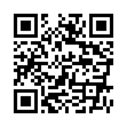 乙級證照輔導班招生簡章    十二年國教來臨，課後才藝及安親教師該有哪些認知與準備，才能陪孩子走向一個新的世代?兒童是國家未來的主人翁，也是國家的希望!增加教育補助已是全球趨勢!歐美國家近年來紛紛投入大量的人力和經費，落實兒童教育發展歷程、照護環境等改善措施。透過本課程學習，了解課後才藝及安親市場趨勢及人才流動需求；特聘資深講師黃玲娟博士講授基本理論與應用知識，使學員提升專業領域職能素養軟實力。狂賀!!第一期、第二期學員共考取117張證照．通過率100%課程特色：1.由TTQS(人才發展品質管理系統)金牌訓練機構專業規劃。2.依規定完成結訓後，頒發本校「課後才藝安親照顧培訓師-研習證書」。3.通過證照考試取得「課後才藝安親照顧培訓師乙級」專業證照，可強化  職場就業接軌之先備能力，創造關鍵第一印象自我行銷。4.為同時獲得「專業」與「證照」之全方位師資培訓課程，提升職場工作  競爭力。◎知識面◎瞭解「課後才藝安親照顧」產業為重點產業之教育服務業；相關學習對於從業之師資，可適時協助化解職場上各種適應問題並持續專業成長。◎技能面◎培養教學設計、活動規劃、教學技巧、公共關係應對、情緒管理、問題解決、溝通表達等能力。◎態度面◎塑造職場專業形象、品格操守與遵守工作倫理道德，維護兒童最佳利益為基本考量。適合對象：1.大專校院相關科系教師及學生2.欲從事安親課輔或課後才藝師資者3.對課程有興趣欲提升兒童教育能力者4.幼兒園教師欲提升第二專長多元職能者5.安親課輔教師欲取得專業師訓證照者招生名額：50名，額滿截止。研習時間：2017年8月06日(日)09:00~17:00(7小時)2017年8月20日(日)09:00~15:00(5小時) (2天合計共12小時，公務人員及教師可登錄研習時數)考照時間：2017年8月20日(日)15:30~17:00(1.5小時)上課地點：國立彰化師範大學進德校區教學大樓(開課前另行通知)課程費用：課程研習費用新台幣3,000元。2人同行享9折優惠!!(報名後請來電告知，即享此優惠價!!)考照費用：學生：新台幣2,600元。(需檢附持有效之註冊章之學生證影本)社會人士：新台幣3,600元。(考照費於開課當天繳交，考試未通過者由華廈訓評退考照費1200元)報名步驟：線上報名，請至本校進修學院報名管理系統報名。如第一次報名，請先申請帳號。(https://aps.ncue.edu.tw/cee/index.php)即日起受理報名至106年7月28日(星期五) 下午5時止。繳費方式：承辦單位於開課前統一以E-Mail寄送繳費單通知繳款作業。請依繳費期限內下載列印，並於全國各地郵局、ATM轉帳、四大超商等管道完成課程費用繳交，方完成報名手續。(考照費用於開課當天繳交)退費方式：學員完成報名繳費後，因故申請退費，應依下列方式辦理：（一）學員自報名繳費後至開班上課日前申請退費者，退還已繳學費之九成。自開班上課之日起算未逾總時數三分之一申請退費者，退還已繳學費之1/2。開班上課時間已逾總時數三分之一始申請退費者，不予退還。（二）已繳代辦費應全額退還。但已購置成品者，發給成品。（三）學校因故未能開班上課，應全額退還已繳費用。注意事項：（一）學員請著輕便服裝上課，請勿穿著拖鞋以避免活動進行時受傷。（二）本班為非學分班，學員出席課程達3/4(含)以上者，頒發研習證書。（三）錄取之學員一律不得辦理保留資格。（四）每班報名人數如未達最低開班人數，本校保有不開班的權利，學員所繳報名費無息退還，不得異議。（五）如遇風災、地震或重大災害等不可抗力之因素所造成的停課事項，不列入扣除時數之要因（依正常時數計算）。（六）本校保有最終修改此招生簡章權利。本簡章如有未盡事宜，悉依本校相關規定辦理；課程資訊如有相關異動，以本校網站公告為準，以上內容主辦單位有權更改相關活動內容。聯絡方式：國立彰化師範大學進修學院住址：500彰化市進德路一號 教學大樓6F電話：（04）723-2105分機5463 陳小姐E-mail：chunen@cc.ncue.edu.tw其    他：本照為教育部全國技專校院校務基本資料庫之專業合格核發證照單位-華廈訓評機構發照( Sinica Standard Organization , SSO ) ，教育部認列證照代碼6905。課程單元：(如有調整課程及日期另行通知學員)日期時間課程單元上課地點106/8/0609:00-12:00一、教育服務產業發展趨勢二、課後才藝安親照顧服務三、職場工作倫理專業形象進德校區教學大樓(開課前另行通知)106/8/0613:00-17:00四、品德教育多元文化學習                       五、危機處理溝通應對表達六、兒童行為與班級經營七、環境安全與異常處進德校區教學大樓(開課前另行通知)106/8/2009:00-12:00八、壓力調適與情緒管理九、教案規劃與活動設計十、教學指導與學習成效進德校區教學大樓(開課前另行通知)106/8/2013:00-15:00考前重點複習進德校區教學大樓(開課前另行通知)106/8/2015:30-17:00證照考試進德校區教學大樓(開課前另行通知)師資介紹：授課老師專長資歷黃玲娟博士助理教授字第·班級經營·國際禮儀·行銷策略·訓練規劃·職能分析··華廈訓評有限公司執行長 ·環球科技大學助理教授·福建仰恩大學副教授·勞動部icap職能認證課程品質系統研究員 ·勞動部icap訓練經理五級認證講師 ·勞動部『TTQS訓練品質評核』主導評核委員/講師 ·勞動部『人力提升計畫、充電計畫、產投計畫』審查委員 ·勞動部『共通核心職能』中彰投區師資榮譽總召集人